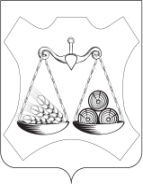 АДМИНИСТРАЦИя ЗАКАРИНСКОГО СЕЛЬСКОГО ПОСЕЛЕНИЯслободского  района КИРОВСКОЙ ОБЛАСТИпостановление21.12.2023	                                                                                                                                                   № 85с. ЗакариньеВ соответствии с Федеральным законом  от 25.12 2008 № 273-ФЗ «О противодействии коррупции», Указом Президента Российской Федерации от 19.05.2008 № 815 «О мерах по противодействию коррупции», Федеральным законом РФ от 06.10.2003 № 131-ФЗ  «Об общих принципах организации местного самоуправления в РФ», Законом Кировской области от 30.04.2009 № 365-ЗО «О противодействии коррупции в Кировской области», Уставом муниципального образования Закаринское сельское поселение Слободского района Кировской области, постановлением администрации Закаринского сельского поселения  от 27.09.2013 № 23 «О разработке, реализации и оценке эффективности реализации муниципальных программ Закаринского сельского поселения» Администрации Закаринского сельского поселения ПОСТАНОВЛЯЕТ:Утвердить муниципальную программу «Противодействие коррупции в Закаринском сельском поселении»  на 2024-2026годы  (далее - Программа). Прилагается.Признать утратившим силу 01.01.2024постановление администрации Закаринского сельского поселения от 21.12.2022 № 117 «Об утверждении муниципальной программы         «Противодействие коррупции в Закаринском сельском поселении»  на 2022-2024 годы».3. Контроль за выполнением настоящего постановления оставляю за собой.4. Настоящее постановление опубликовать в  официальном издании поселения «Информационный бюллетень».Глава администрации Закаринского сельского поселения					Г.Н.ЕлькинаУТВЕРЖДЕНАпостановлением администрации Закаринского сельского поселения от 21.12.2023  № 85МУНИЦИПАЛЬНАЯ ПРОГРАММА ПРОТИВОДЕЙСТВИЕ КОРРУПЦИИ  В ЗАКАРИНСКОМ СЕЛЬСКОМ ПОСЕЛЕНИИНА 2024-2026 ГОДЫс.ЗакариньеПАСПОРТмуниципальной программы«Противодействие коррупции в Закаринском сельском поселении» на 2024-2026 годы1. Общая характеристика сферы реализации муниципальной программы, в том числе формулировки основных проблем в указанной сфере и прогноз ее развитияПрограмма «Противодействие коррупции в Закаринском сельском поселении на 2023-2025 годы» (далее – Программа) разработана в соответствии с Федеральным законом от 25.12 2008 № 273-ФЗ «О противодействии коррупции», Указом Президента Российской Федерации от 19.05.2008 № 815 «О мерах по противодействию коррупции», Федеральным законом от 06.10.2003 № 131-ФЗ «Об общих принципах организации местного самоуправления в РФ», Законом Кировской области от 30.04.2009 № 365-ЗО «О противодействии коррупции в Кировской области».Проблема масштабной коррупции характеризуется многогранностью и большим количеством ее форм (подкуп, лоббизм, олигополия,  политическая и транснациональная коррупция, завуалированные хищения и злоупотребления, совершаемые чиновниками, и т.п.). В стране появились социальные «болезни» развитых стран, в отношении которых они уже накопили опыт противодействия и к которым нам необходимо выработать собственный национальный «иммунитет».Эти проблемы особенно проявились за последние пять лет в условиях попыток власти и ее верховных институтов провести конкретные мероприятия по укреплению государственности, наведению порядка в системе управления всех уровней, разъединению государственного управления и предпринимательской деятельности. В условиях слияния чиновничества и представителей бизнеса коррумпированность государственного аппарата стала серьезной угрозой для обеспечения стабильности и развития России.Современные возможности общества, государства и муниципальных образований (правовые, организационные, идеологические, материальные и т.д.) в противостоянии коррупции крайне ограничены, так как до настоящего времени этой проблеме в нашей стране уделялось недостаточно внимания. Несмотря на серьезность ее социальных последствий и многообразие форм проявления, в Российской Федерации не велось необходимых комплексных исследований в данной области.Следствием этого явилось упрощенное представление о коррупции. Представления о ней формируются лишь по отдельным ее формам (взяточничество, подкуп). Это не раскрывает сути коррупции как явления, ее механизма негативного воздействия на общество. По своей природе коррупция представляет собой социально-правовое явление, обуславливающее необходимость борьбы с ней различными методами и средствами, в том числе и правовыми.Сказанное объясняется двумя причинами. Во-первых, тем, что коррупция деформирует существующие легальные методы и механизмы управления общественными процессами и влечет антисоциальные последствия. Во-вторых, деятельность участников коррупционных отношений неправомерна, поэтому важнейшие свойства права, его формальная определенность, нормативность, государственная гарантированность, системность при умелом и последовательном их использовании способны надежно противостоять неписаным теневым правилам.Вероятность поимки с поличным и наказания (как человека, предлагающего взятку, так и чиновника, получающего взятку) также влияет на уровень коррупции. Из результатов экономического анализа законов следует, что люди всегда взвешивают ожидаемые выгоды и возможные издержки (вероятность быть пойманным и наказанным), связанные с нарушением закона. Нарушители осознают малую вероятность быть уличенными или в случае задержания с поличным быть наказанными, так как они уверены в том, что сама система правосудия является коррумпированной.На основе имеющихся данных можно предположить, что коррупция имеет тенденцию не только к разрастанию, но и к институционализации и легализации. Имея возможность устанавливать регуляции, не предусмотренные законодательством, отдельные муниципальные органы зачастую строят свои внутренние структуры и процедуры    таким    образом,    чтобы    иметь    возможность    взимать    всевозможные дополнительные доходы от деятельности различного рода в виде сборов, пошлин, а также теневых выплат.2. Приоритеты муниципальной политики в соответствующей сфере социально-экономического развития, цели, задачи, целевые показатели эффективности реализации муниципальной программы, описание ожидаемых конечных результатов реализации муниципальной программы, сроков и этапов реализации муниципальной программыК данному комплексу необходимо отнести меры, направленные на обеспечение прозрачности принятия решений государственными органами всех уровней и органами местного самоуправления:Сбор и анализ информации о случаях взяточничества и мздоимства.Объединение усилий граждан, муниципальных и государственных органов власти Российской Федерации в осуществлении эффективной антикоррупционной политики в России.Выработка предложений по совершенствованию законодательства Российской Федерации в области борьбы с коррупцией, взяточничеством и иными правонарушениями.Аналитическая работа по выявлению и обобщению причин и условий, способствующих возникновению и распространению коррупции.Информационная поддержка антикоррупционных мер, публикация соответствующих материалов, доступно изложенных, в наиболее доступных для населения источниках.Обеспечение доступа любого гражданина к необходимой для его деятельности и не являющейся конфиденциальной административной информации.Активное привлечение общественных организаций, средств массовой информации, ассоциаций журналистов, профсоюзов, аналитических центров.3. Обобщенная характеристика мероприятий муниципальной программы. Основные меры правового регулирования в сфере реализации муниципальной программы;3.1. Правовые меры противодействия коррупцииВ рамках правовых мер наиболее четко выделяется работа с муниципальным законодательством по приведению его в соответствие с нормативно-правовыми актами антикоррупционной политики.Правовые меры противодействия коррупции предполагают следующее:Правовое воспитание и культурно-просветительскую работу для осознания обществом ущерба от коррупции, признания государством и обществом того, что коррупция – это угроза национальной безопасности.Усиление дисциплинарной и административной ответственности  за совершение деяний, создающих условия для коррупции либо коррупционных правонарушений.Повышение персональной ответственности должностных лиц администрации Закаринского сельского поселения  в сфере распоряжения средствами и имуществом.Представление коррупции как серьезной проблемы национальной безопасности.Совершенствование взаимодействия органов власти со средствами массовой информации и общественными организациями в вопросах обеспечения достоверной и всесторонней информации об их антикоррупционной деятельности.3.2. Организационно-технические меры противодействия коррупцииСреди конкретных мер, в том числе, можно выделить следующие:Создание благоприятных условий для граждан, которые обращаются сжалобой на того или иного чиновника.	Обеспечение режима конфиденциальности для предотвращения утечек важной информации, которой можно воспользоваться в коррупционных целях.Организация системы поощрений, при которой чиновнику было бы выгодно и в материальном, и в моральном планах вести себя честно и эффективно.Создание системы прав и обязанностей должностных лиц с указанием их ответственности за нарушение должностной этики, включая коррупцию.4. Основные программные мероприятияОб утверждении муниципальной программы         «Противодействие коррупции в Закаринском сельском поселении»  на 2024-2026годы»Ответственный исполнитель муниципальной программыАдминистрация Закаринского сельского поселенияСоисполнители муниципальной программы  отсутствуютНаименование подпрограмм отсутствуютЦели муниципальной программы Проведение эффективной политики по предупреждению коррупции на уровне органов местного самоуправления.Снижение рисков проявления коррупции в сферах оказания публичных муниципальных функций и услуг.Укрепление доверия жителей сельского поселения к местному самоуправлению.Активное привлечение общественности и средств массовой информации к деятельности по противодействию коррупции, обеспечению открытости и доступности информации о деятельности администрации сельского поселенияЗадачи муниципальной программы Задачами настоящей Программы являются:-	совершенствование муниципальной службы в целях устранения условий, порождающих коррупцию;-	повышение профессионального уровня муниципальных служащих;-	введение морально-этических принципов на  муниципальной службе и контроля за их соблюдением;-	способствование достижению максимальной прозрачности механизмов муниципальной власти;- повышение роли средств массовой информации, общественных организаций в пропаганде и реализации антикоррупционной политикиПоказатели эффективности реализации муниципальной программы-количество установленных фактов коррупции от общего числа жалоб;-количество муниципальных служащих, представивших неполные (недостоверные) сведения о доходах, имуществе, обязательствах имущественного характера от общего числа служащих, представивших указанные сведения;- количество граждан, сталкивавшихся с проявлением коррупции в сфере местного самоуправления;-количество урегулированных  конфликтов  интересов в органах местного самоуправления.Этапы и сроки реализации  муниципальной программы2024-2026годы без разделения на этапыОбъемы ассигнований муниципальной  программы ОтсутствуетОжидаемые конечные результаты  реализации
муниципальной  программы                Активное участие в антикоррупционной политике широких слоев населения.Проведение постоянного информирования общества о ходе реализации мероприятий антикоррупционной политики.Формирование в обществе нетерпимого отношения к проявлениям коррупции.Разъяснение положений действующего антикоррупционного законодательства.Дальнейший рост доверия гражданского общества к органам местного самоуправления.Защищенность граждан от проявлений коррупции.Обязательное реагирование органов власти и должностных лиц на информацию о фактах коррупции.Сокращение масштабов теневой экономикиРост активности политических партий и общественных объединений в проведении антикоррупционной политики.Создание условий для дальнейшего улучшения инвестиционной привлекательности и доверия в Закаринском сельском поселенииНаименование мероприятийНаименование мероприятийСрок исполненияИсполнителиОбъем финансированияОбъем финансированияОбъем финансированияНаименование мероприятийНаименование мероприятийСрок исполненияИсполнители2024202520261. Организационные мероприятия по выполнению программы1. Организационные мероприятия по выполнению программы1. Организационные мероприятия по выполнению программы1. Организационные мероприятия по выполнению программы1.1. Информирование населения  о целях,   задачах   и  мероприятиях   Программы  путем размещения на информационных стендах1.1. Информирование населения  о целях,   задачах   и  мероприятиях   Программы  путем размещения на информационных стендахВ течение месяца с даты принятия программыЕлькина Г.Н.---1.2.  Участие в работе межведомственной комиссии администрации  Слободского муниципального района  в сфере   реализации      антикоррупционной политики1.2.  Участие в работе межведомственной комиссии администрации  Слободского муниципального района  в сфере   реализации      антикоррупционной политики---1.3.   Организация  разработки  и  принятия нормативно-правовых  актов антикоррупционной направленности1.3.   Организация  разработки  и  принятия нормативно-правовых  актов антикоррупционной направленности2024-2026г.г.ЕлькинаГ.Н.Кошкин Л.Н.---1.4. Изучение причин возникновения коррупции, выявление механизмов        коррупционных        сделок, анализ    факторов,    способствующих коррупционным проявлениямствующих коррупционным проявлениямствующих коррупционным проявлениям1.4. Изучение причин возникновения коррупции, выявление механизмов        коррупционных        сделок, анализ    факторов,    способствующих коррупционным проявлениямствующих коррупционным проявлениямствующих коррупционным проявлениямпостоянноЕлькинаГ.Н.Кошкин Л.Н.---2. Противодействие коррупции в органах местного самоуправления 2. Противодействие коррупции в органах местного самоуправления 2. Противодействие коррупции в органах местного самоуправления 2. Противодействие коррупции в органах местного самоуправления 2.1. Проведение и обсуждение мониторинга уровня  коррупции  и  эффективности реализации мер по противодействию коррупции в сельском  поселенииЕжегодноЕжегодномежведомственная комиссия---2.2. Организация  и проведение антикоррупционной   экспертизы    проектов муниципальных   правовых   актов.   Ревизия действующих нормативных правовых актовПостоянноПостоянноКошкин Л.Н.---2.3.   Публикация на официальных   сайтах администрации и в СМИ и информационно-телекоммуникационной сети Интернет-	перечня   разрабатываемых   нормативно- правовых актов;-	проектов нормативно-правовых актовПостоянноПостоянноГурдина Е.Г.---2.4. Подготовка предложений и принятие решений по внедрению антикоррупционных механизмов в сферах деятельности органов местного   самоуправления   с   повышенным риском коррупцииПостоянноПостоянноЕлькина Г.Н.---2.5.Изготовление информационно-пропагандистских материалов профилактического характераЕжеквартальноЕжеквартальноГурдина Е.Г., Кошкин Л.Н.---3. Совершенствование системы муниципальной службы3. Совершенствование системы муниципальной службы3. Совершенствование системы муниципальной службы3. Совершенствование системы муниципальной службы3.1.  Формирование кадрового резерва для замещения   вакантных         должностей муниципальной службыПостоянноПостоянноЕлькина Г.Н.---3.2. Проведение работы со вновь принятыми муниципальными служащими по вопросам прохождения муниципальной службы, соблюдения требований, предъявляемым к служебному поведению, их правам и обязанностям, ограничениям и запретам, связанным с муниципальной службой, установленных   Федеральным   законом   от 02.03.2007 №  25-ФЗ «О муниципальной службе  в Российской Федерации», этике поведения муниципального служащего, предотвращения конфликта  интересов, ответственности за совершение должностных правонарушенийПостоянноПостоянноЕлькина Г.Н.---3.3.  Проведение  семинаров с муниципальными служащими          по разъяснению требований Федерального закона  «О муниципальной  службе в Российской Федерации», Федерального закона «О   противодействии   коррупции», Закона Кировской области         «О противодействии   коррупции   в   Кировской области»ЕжегодноЕжегодноЕлькина Г.Н.---3.4. Проверка соблюдения требований   к служебному  поведению муниципальных служащихПостоянноПостоянноЕлькина Г.Н.---3.5. Организация  своевременного представления  справок о доходах, расходах об имуществе и обязательств имущественного характера Ежегодно до 30 апреляЕжегодно до 30 апреляЕлькина Г.Н.---3.6. Пресечение возникновения ситуаций,  в      которых возможен конфликт интересов при исполнении должностных обязанностей муниципального служащего постоянно постоянноЕлькина Г.Н.---3.7.  Осуществление  анализа динамики правонарушений коррупционной направленности  в  органах местного самоуправления 1 раз в полугодие1 раз в полугодиеЕлькина Г.Н.---3.8. Анализ действия механизма стимулирования муниципальных служащих  к исполнению должностных обязанностей на высоком профессиональном уровне, в том числе на должности, исполнение обязанностей по которым подвержено риску коррупционных проявленийЕжегодноЕжегодноЕлькина Г.Н.---4. Совершенствование организации деятельности по размещению муниципальных заказов, распоряжению муниципальным имуществом в иных сферах деятельности, подверженных повышенным коррупционным рискам4. Совершенствование организации деятельности по размещению муниципальных заказов, распоряжению муниципальным имуществом в иных сферах деятельности, подверженных повышенным коррупционным рискам4. Совершенствование организации деятельности по размещению муниципальных заказов, распоряжению муниципальным имуществом в иных сферах деятельности, подверженных повышенным коррупционным рискам4. Совершенствование организации деятельности по размещению муниципальных заказов, распоряжению муниципальным имуществом в иных сферах деятельности, подверженных повышенным коррупционным рискам4.1. Совершенствование системы муниципальных закупок, с целью устранения условий для возможных проявлений коррупцииПостоянноПостоянноТугаева Э.В.---4.2. Проведение  анализа  итогов  эффективности размещения муниципального заказа1 раз в полугодие1 раз в полугодиеТугаева Э.В.---4.3. Проведение    анализа    практики    по заключению муниципальных контрактов на поставку     товаров,     выполнение     работ, оказание услуг для муниципальных нужд с целью соблюдения законодательства РФ, а также    соблюдения    основного    критерия исполнения   муниципального   контракта   - минимальной      цены      поставщика      при соблюдении требования качества продукции и сроков поставки товаров или выполнения работ, услуг1 раз в полугодие1 раз в полугодиеТугаева Э.В.---4.4. Проведение анализа состоявшихся конкурсов по продаже объектов муниципального  имущества  с  целью выявления  нарушений  законодательства, практики   заключения   договоров аренды муниципального   имущества   и   земельных участков1 раз в полугодие1 раз в полугодиеЕлькина Г.Н.---4.5. Проведение плановых проверок:а) расходования бюджетных средств, выделяемых  на реализацию приоритетных программ,  проведение мероприятий, связанных с отопительным сезоном и иными сезонными работами;б) соответствия  заключаемых органами местного самоуправления     договоров     и контрактов на поставку товаров, проведение работ, оказание услуг федеральному законодательству;в) правомерности передачи муниципального имущества   в   собственность   или   аренду коммерческим структурам;г) соблюдения законодательства при реализации разрешительных и согласовательных процедур;д) выявление и  пресечение фактов взяточничества и коррупции в  органах местного самоуправленияСогласно планаСогласно планаЕлькина Г.Н.5. Обеспечение доступа граждан и организаций к ин                                    формации о деятельности органов местного самоуправления5. Обеспечение доступа граждан и организаций к ин                                    формации о деятельности органов местного самоуправления5. Обеспечение доступа граждан и организаций к ин                                    формации о деятельности органов местного самоуправления5. Обеспечение доступа граждан и организаций к ин                                    формации о деятельности органов местного самоуправления5.1. Разработка и утверждение муниципальных НПА, регулирующих порядок обеспечения доступа к информации о  деятельности органов местного самоуправления2 квартал 2024года2 квартал 2024годаЕлькина Г.Н.5.2. Размещение   на   официальном   сайте информации  о     предоставляемых муниципальных услугахпостояннопостоянноГурдина Е.Г.6. Установление обратной связи с гражданами и организациями6. Установление обратной связи с гражданами и организациями6. Установление обратной связи с гражданами и организациями6. Установление обратной связи с гражданами и организациями6.1. Создание и развитие в органах местного самоуправления  каналов взаимодействия с заявителями с помощью интернет-сайта, электронной почты и средств телефонной связи2 полугодие 2024года2 полугодие 2024годаЕлькина Г.Н.6.2.   Осуществление   экспертизы   жалоб   и обращений граждан на наличие сведений о фактах   коррупции   и   проверки   наличия фактов, указанных в обращениях1 раз в полугодие1 раз в полугодиеЕлькина Г.Н.6.3. Организация информационного взаимодействия  органов местного самоуправления с  подразделениями правоохранительных органов, занимающихся вопросами противодействия коррупцииПостоянноПостоянноЕлькина Г.Н.